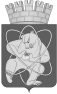 Городской округ«Закрытое административно – территориальное образование  Железногорск Красноярского края»АДМИНИСТРАЦИЯ ЗАТО г. ЖЕЛЕЗНОГОРСКПОСТАНОВЛЕНИЕ     17.01.2023                                                                                                                                             № 26г. ЖелезногорскО внесении изменений в постановление Администрации ЗАТО 
г. Железногорск от 28.10.2010 № 1705 «Об утверждении Административного регламента Администрации ЗАТО г. Железногорск по предоставлению муниципальной услуги "Предоставление информации о тарифах и размере платы за жилищно-коммунальные услуги"» В соответствии с Федеральным законом от 27.07.2010 № 210-ФЗ 
«Об организации предоставления государственных и муниципальных услуг», Федеральным законом от 06.10.2003 № 131-ФЗ «Об общих принципах организации местного самоуправления в Российской Федерации»,  Постановлением Администрации ЗАТО г. Железногорск от 01.06.2018 № 1024 «Об утверждении Порядка разработки и утверждения административных регламентов предоставления муниципальных услуг», руководствуясь Уставом ЗАТО Железногорск, ПОСТАНОВЛЯЮ:1. Внести в Постановление Администрации ЗАТО г. Железногорск                от 28.10.2010 № 1705 «Об утверждении административного регламента Администрации ЗАТО г. Железногорск по предоставлению муниципальной услуги "Предоставление информации о тарифах и размере платы за жилищно-коммунальные услуги"» следующие изменения.1.1. В подразделе 1.3 Приложения   № 1 к постановлению слова «через  официальный сайт городского округа “Закрытое административно-территориальное образование Железногорск Красноярского края” заменить словами  “через официальный сайт Администрации ЗАТО г. Железногорск”».1.2. В подразделах 1.3, 2.12, 2.15, 2.16, 3.4.1, 5.11  Приложения   № 1 к постановлению слова «официальном сайте городского округа “Закрытое административно-территориальное образование Железногорск Красноярского края” заменить словами  “официальном сайте Администрации ЗАТО г.Железногорск”». 1.3. В подразделе 2.2, 5.4 Приложения   № 1 к постановлению слова «официального сайта городского округа “Закрытое административно-территориальное образование Железногорск Красноярского края” заменить словами  “официального сайта Администрации ЗАТО г. Железногорск”».1.4. Подраздел 2.5 раздела 2 Приложения № 1 к постановлению изложить в новой редакции:«»2. Управлению внутреннего контроля Администрации ЗАТО г. Железногорск (В.Г. Винокурова) довести настоящее постановление до сведения населения через газету «Город и горожане».3. Отделу общественных связей Администрации ЗАТО г. Железногорск (И.С. Архипова) разместить настоящее постановление на официальном сайте Администрации ЗАТО г. Железногорск в информационно-телекоммуникационной сети «Интернет».4. Контроль над исполнением настоящего постановления оставляю 
за собой.5. Настоящее постановление вступает в силу после его официального опубликования.Глава ЗАТО г. Железногорск			                    		   И.Г. Куксин2.5. Правовые основания для предоставления муниципальной услугиЖилищный кодекс Российской Федерации  (Российская газета, № 1, 12.01.2005);Федеральный закон от 06.10.2003 № 131-ФЗ «Об общих принципах организации местного самоуправления в Российской Федерации» (Российская газета, № 202, 08.10.2003);Федеральный закон от 02.05.2006 № 59-ФЗ «О порядке рассмотрения обращений граждан Российской Федерации» 
 (Российская газета, № 95, 05.05.2006);Постановление Правительства Российской Федерации 
от 13.08.2006 № 491 «Об утверждении Правил содержания общего имущества в многоквартирном доме и правил изменения размера платы за содержание жилого помещения в случае оказания услуг и выполнения работ по управлению, содержанию и ремонту общего имущества в многоквартирном доме ненадлежащего качества и (или) с перерывами, превышающими установленную продолжительность» (Российская газета, № 184, 22.08.2006);Постановление Правительства Российской Федерации 
от 06.05.2011 № 354 «О предоставлении коммунальных услуг собственникам и пользователям помещений в многоквартирных домах  и жилых домов»  (Российская газета, № 116, 01.06.2011);Решение городского Совета ЗАТО Железногорск от 27.04.2006 № 12-61Р «Об утверждении Порядка установления цен (тарифов) на услуги, продукцию, работы, производимые и оказываемые муниципальными предприятиями и учреждениями» (Город и горожане, № 35 от 04.05.2006);Постановление Администрации ЗАТО г. Железногорск от 11.03.2011 № 485 «Об установлении цен (тарифов) на услуги, продукцию, работы муниципальных предприятий, муниципальных казенных и автономных учреждений ЗАТО Железногорск»  (Город и горожане, № 21 от 17.03.2011);Постановление Администрации ЗАТО г. Железногорск 
от 25.10.2016 № 1779 «Об утверждении Порядка определения платы для физических и юридических лиц за услуги (работы), относящиеся к основным видам деятельности муниципальных бюджетных учреждений, оказываемые ими сверх установленного муниципального задания, а также в случаях, определенных федеральными законами, в пределах установленного муниципального задания» (Город и горожане, № 44 от 03.11.2016);Постановление Администрации ЗАТО г. Железногорск 
от 24.03.2022 № 576 «Об утверждении Положения о порядке установления размера платы за содержание жилого помещения для собственников помещений в многоквартирном доме, не принявших на их общем собрании решения об установлении размера платы за содержание жилого помещения» (Город и горожане, № 13 от 31.03.2022); Постановление Администрации ЗАТО г. Железногорск Красноярского края от 01.11.2022 № 2248 «Об определении размера платы за пользование жилым помещением (платы за наем)» (Город и горожане, № 44 от 03.11.2022);Устав  ЗАТО Железногорск (Город и горожане, № 61 от 04.08.2011)